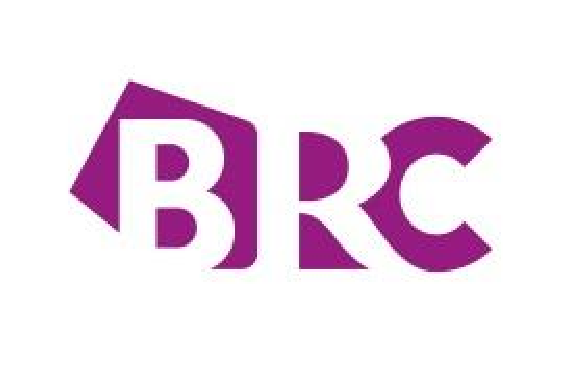 European Commission review of some breakfast Directives6 March 2024SCOPEDirectives to be amended cover: honey, fruit juices and fruit jams, jellies, marmalades and sweetened chestnut purée. TIMELINECommission proposal published in Spring 2023Council position: Reached in October 2023Parliament vote (first reading): December 2023Trialogue discussion commence: January 2024EP & Council reach a position: 30 January 2024ENVI committee votes to support position: 14 February 2024Plenary Parliament vote: April 2024Publication in Official Journal expected late spring / beginning of summer.Application: 2 years transitional period – Early summer 2026. Council & EP position (to be agreed)https://brc.org.uk/media/dxibwjgm/llwg24031-breakfastdirectives_2023-0105cod_provisionalagreement_feb24-002.pdfCHANGES HONEYCountry or countries of origin should be indicated on the label together with the percentage of each origin, in the case of blends, with a tolerance of 5 % for each individual share within the blend, calculated on the basis of the operator's traceability documentation.The Commission to develop harmonised methods of analysis to verify honey authenticity / lack of adulteration. The Commission to adopt delegated acts to introduce traceability requirements that ensure the availability of and access to essential information concerning the origin of the honey, including country of origin along the EU supply chain, from harvesting producer or importer to consumers.JUICES Fruit nectars containing neither added sugars nor sweeteners may bear the nutrition claim ‘with no added sugars’ or any claim likely to have the same meaning for the consumer, accompanied by the indication ‘contains naturally occurring sugars’.Introduction of new categories - reduced sugar fruit juice, concentrated reduced sugar fruit juice, and reduced sugar fruit juice from concentrate – The Commission to develop delegated acts setting rules regarding the physical, chemical, organoleptic and nutritional characteristics of the reduced sugar products concerned as well as the use of the authorised processes to reduce sugar. Coconut water to be added to the list of products. Brix levels to be set for coconut juice. JAMS, JELLIES, MARMALADEThe Commission should, at the latest 36 months after the entry into force of this directive, present a report providing an assessment of the feasibility of labelling of the country or countries of origin where the fruit or fruits used to manufacture fruit jams, jellies, marmalades and sweetened chestnut puree have been harvested, accompanied, if appropriate, by a legislative proposal.To avoid consumer confusion, the term ‘citrus marmalade’ should be used across the Union for the product until now defined as ‘marmalade’ in order to distinguish the two product categories; where the term “citrus” could be exchanged for the name of the citrus fruit(s) used. Add fruit juice, citrus fruit juice, red fruit juice and red beetroot juice, concentrated or not, in the list of additional ingredients laid down in that Annex, to be allowed for use in the different categories of jam, extra jam and jelly. 